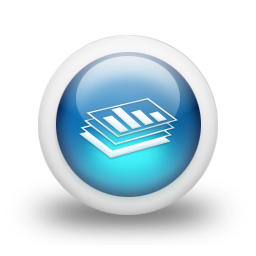 Standard Work OrderStandard Work Order Name: ###swoType###Required by:  ###requiredByDate###Additional Information:###additionalInformation###Requester DetailsName###name###Mobile Number###mobileNo###Employee ID###employeeID###Email ID###emailID###Department Name###departmentName###Cost Center###costCenter###SWO DetailsNumber of Storage Groups Required###storageGroupNumber###Storage Group Size###storageGroupSize###Sub System ID###subSystemID###Partition Type###partitionType###SWO DetailsServer Names###serverName###Server Type###serverTypes###OS Version###version###Size of the RAM###sizeofRam###